П О С Т А Н О В Л Е Н И Е	В соответствии с Положением о наградах и почетных званиях Петропавловск-Камчатского городского округа от 24.07.2008 № 51-нд,     Решением Городской Думы Петропавловск-Камчатского городского округа от 01.06.2011 № 395-нд «О представительских расходах и расходах, связанных с приобретением подарочной и сувенирной продукции в Городской Думе Петропавловск-Камчатского городского округа»,     ПОСТАНОВЛЯЮ:за многолетний добросовестный труд, высокий уровень профессионализма,   большой личный вклад в воспитание подрастающего поколения, педагогическое мастерство, активную жизненную позицию и в честь 10-летия образования  городского клуба пенсионеров «Учитель» наградить Почетной грамотой Главы Петропавловск-Камчатского городского округа (в рамке) и вручить цветы ветеранам педагогического труда и активистам городского клуба пенсионеров «Учитель»: ГлаваПетропавловск-Камчатскогогородского округа                                                                           К.Г. Слыщенко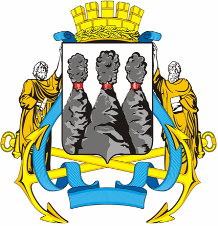 ГЛАВАПЕТРОПАВЛОВСК-КАМЧАТСКОГОГОРОДСКОГО ОКРУГА26  сентября 2013 г. № 137О награждении Почетной грамотой Главы Петропавловск-Камчатского городского округа ветеранов педагогического труда и активистов городского клуба пенсионеров «Учитель»Захаровой Ольге Петровне- члену клуба, воспитателю МАДОУ «Детский сад № 3»;Исаевой Людмиле Викторовне- руководителю городского клуба пенсионеров «Учитель»;Калининой Татьяне Михайловне- члену клуба, учителю МБОУ «Средняя общеобразовательная школа № 35»;Штанг Тамаре Александровне- члену клуба, учителю МБОУ «Средняя общеобразовательная школа № 4».